Francisco Javier Castillo Iñiguez 8vo turismo LTU758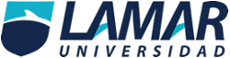 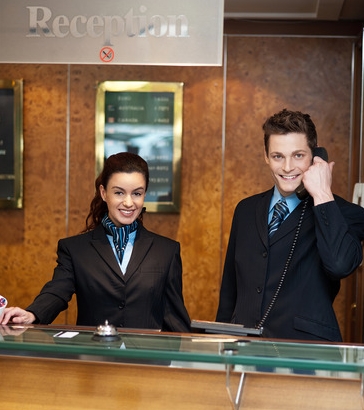 ACTIVIDADES HACE LA RECEPCION 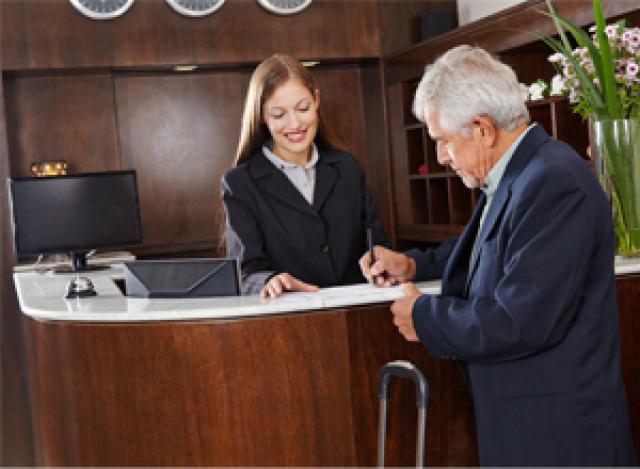 Verificar pendientes del turno anterior (nocturno) y darles seguimiento oportuno Atención detallada a huéspedes y proveedores de servicios Manejo de caja (fondo fijo) para cambio de divisas Check in & check out Contestar teléfono para recibir pendientes o solicitudes de huéspedes Manejo de un sistema (opera 3.0v) Reportes de imprevistos Corte de caja y depósito de valores en tómbola Segundo Turno Recibir turno anterior leyendo y poniéndose al tanto de los sucesos del primer turno & dar seguimiento a pendientes no resueltos Manejo de fondo fijo Reportes diversos Atención al huesped en cualquier solicitud tales como: reservaciones de actividades, renta de autos, restaurants etc.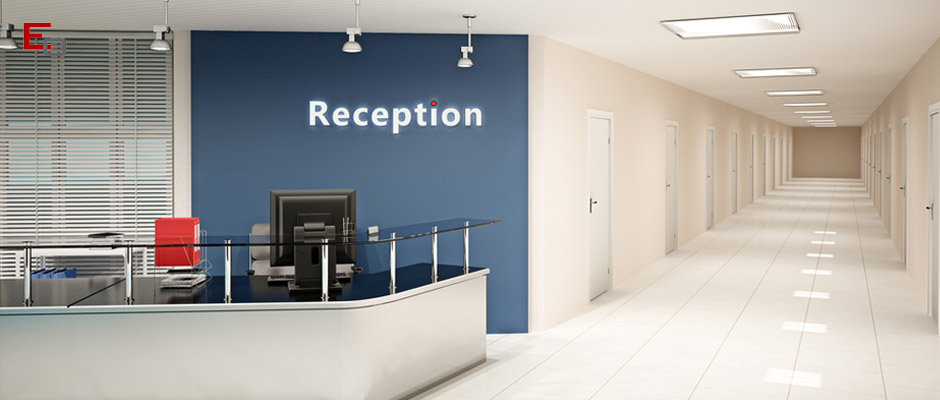 Tercer Turno Cierre de terminales bancarias Verificar que cuadren los totales de consumos del día en restaurantes del hotel Verificación de pit (cajón donde se resguardan las tarjetas de registro de los guest) para comprobar que todos estén registrados correctamente con nombres y firmas Lectura de bitacora de los 2 turnos anteriores Verificar los créditos de los huéspedes en sus t/c Realizar cargos propios del auditor tales como: artículos perdidos o rotos en la habitación, servicios de valet parking etc... Cierre de cajero y conteo de fondo fijo Correr la auditoria en el sistema Copiar cuentas maestras de cargos diarios en restaurantes Enviar reportes nocturnos a jefes departamentales y operativos Servicio de Wake up call (despertador) a huesped bajo requisición Impresión y/o distribución de periódico times digesto en habitaciones Cerrar sesiones de sistema Envió de amenidades Envío de cartas o documentos a habitación Impresión y envío de estado de cuenta o consumos a huéspedes Entregar turno a 7:00amAdicional a eso está lo más importante de un Recepcionista de Hotel. Su Actitud sí. Su actitud debe ser positiva siempre, aun en momentos de overbooking, aun en momentos de decir, la tarjeta esta denegada o la línea aérea aún o envía su equipaje, en fin, ser Recepcionista de un Hotel es tener el poder de cambiar la percepción de uno o varios huéspedes, es creer que se puede. Mis mejores años laborales fueron cuando trabajé como Recepcionista. Sonreír y recordar en apellido de tu Huésped, decirle feliz cumpleaños o feliz navidad, gracias por estar con nosotros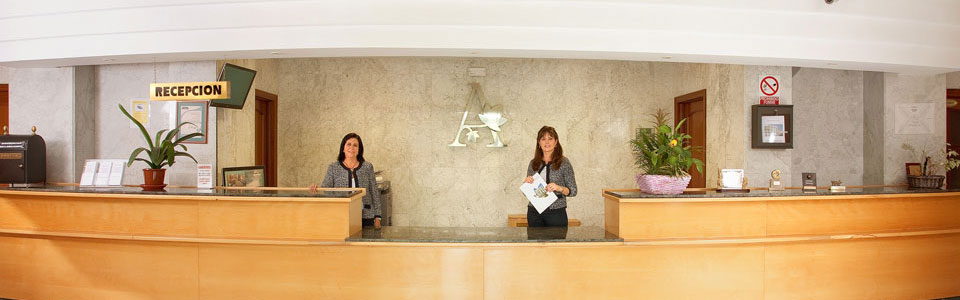 https://www.google.com.mx/search?q=hoteleria+recepcion&biw=1093&bih=534&source=lnms&tbm=isch&sa=X&ved=0ahUKEwja0uessPPMAhVOPVIKHTvzD3gQ_AUIBigB#tbm=isch&q=recepcion&imgrc=MPIW2AoCY-ROzM%3Ahttps://www.google.com.mx/search?q=universidad+lamar&biw=1093&bih=534&source=lnms&tbm=isch&sa=X&ved=0ahUKEwi6j6T_sPPMAhUNSlIKHaesC7AQ_AUIBigB#imgrc=iYLVQENmL6ExBM%3Ahttps://www.google.com.mx/#q=hoteleria+recepcion